Jūras piekrastes josla, Vecāķu peldvietas zemes vienības daļa, (kadastra apzīmējums 0100 120 0454)iznomājamā  zemesgabala,  ar kopējo platību 110 m2vasaras kafejnīcas izvietošanas shēma  Piekļūšana objektam:No Vēlavas ielas  un Cirsmas ielas krustojuma, pa koka laipu līdz peldvietai.No kāpas līdz nomai paredzētam  zemes gabalam attālums orientējoši  30-35 m.No koka laipas līdz nomai paredzētam  zemes gabalam attālums orientējoši  35- 40 m .Kopējā iznomājamā  zemes gabala platība  110 m2. 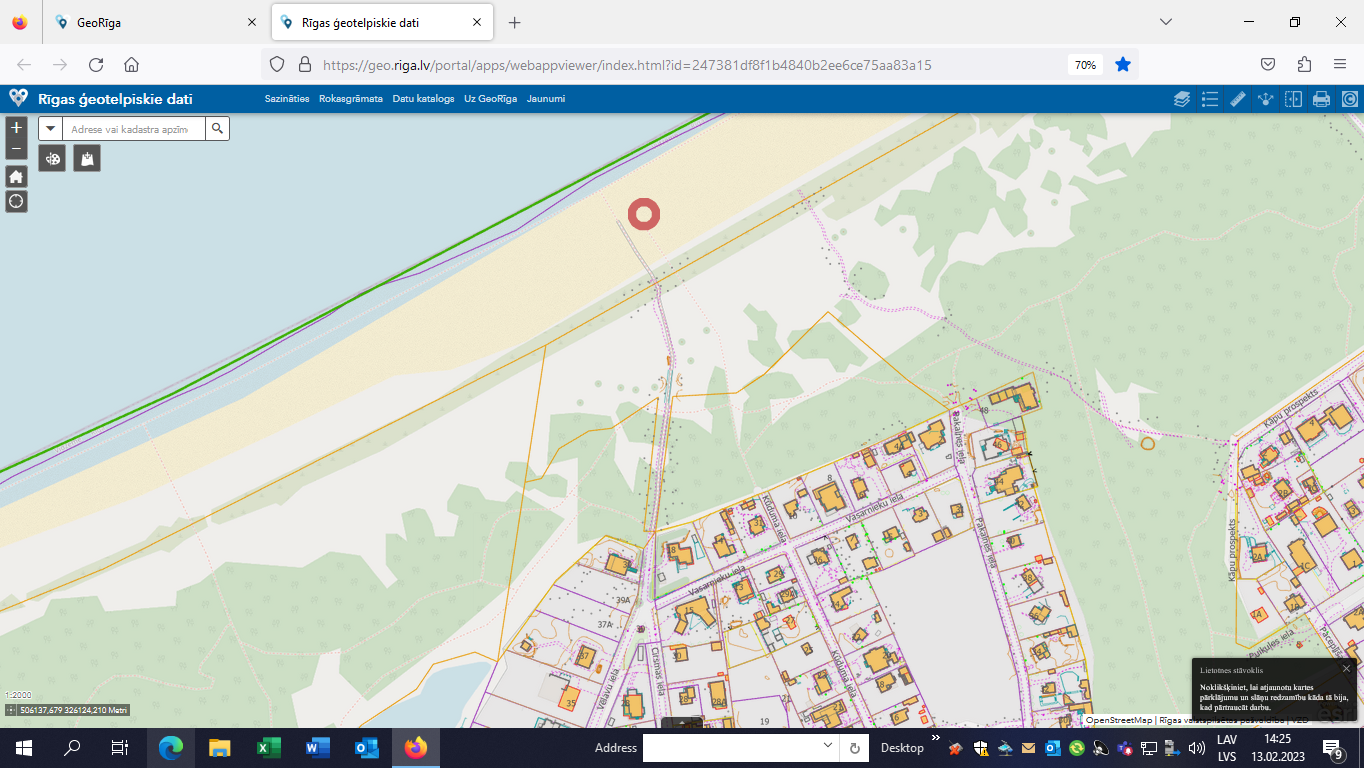 